Baccalauréat ProfessionnelMaintenance des Systèmes de Production Connectés DOSSIER TECHNIQUE ET RESSOURCESPALETTICÉpreuve E2 - PREPARATION D’UNE INTERVENTION 
PRESENTATION GENERALE DU SYSTEMELe système PALETICC est destiné à la palettisation de cartons comme décrit dans le diagramme A-0 ci-dessous.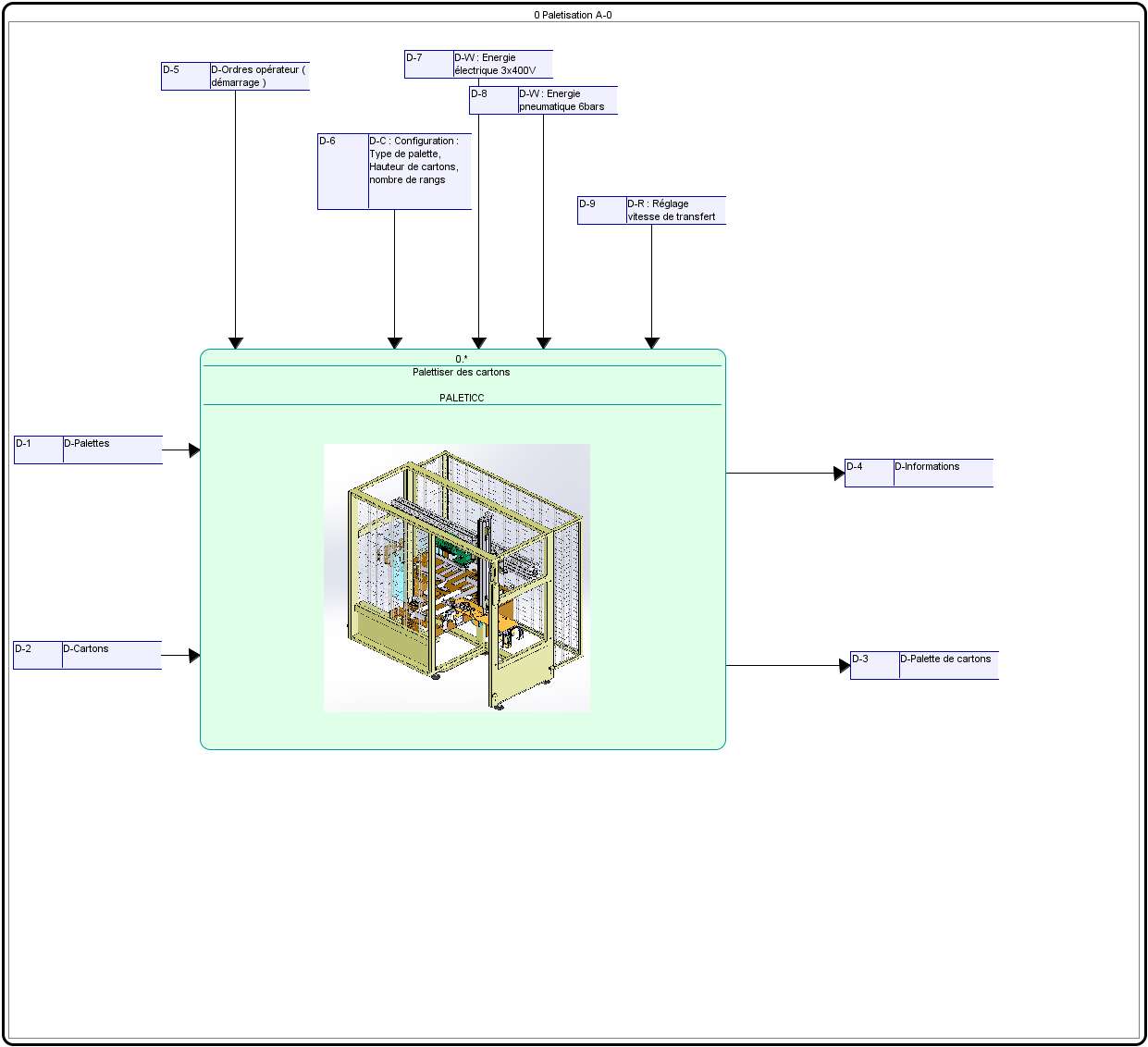 Descriptif de la partie opérative 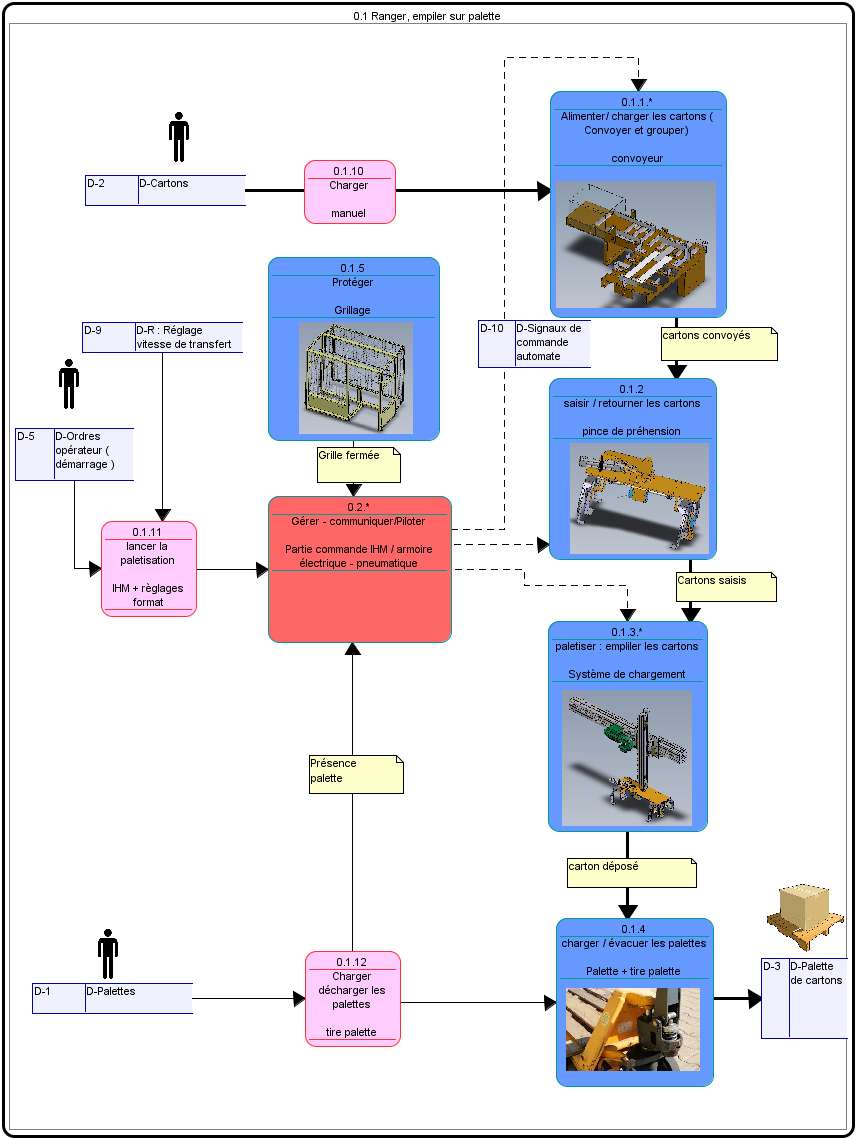 Descriptif de la Fonction Alimenter / charger les cartons ( A-0.1.1)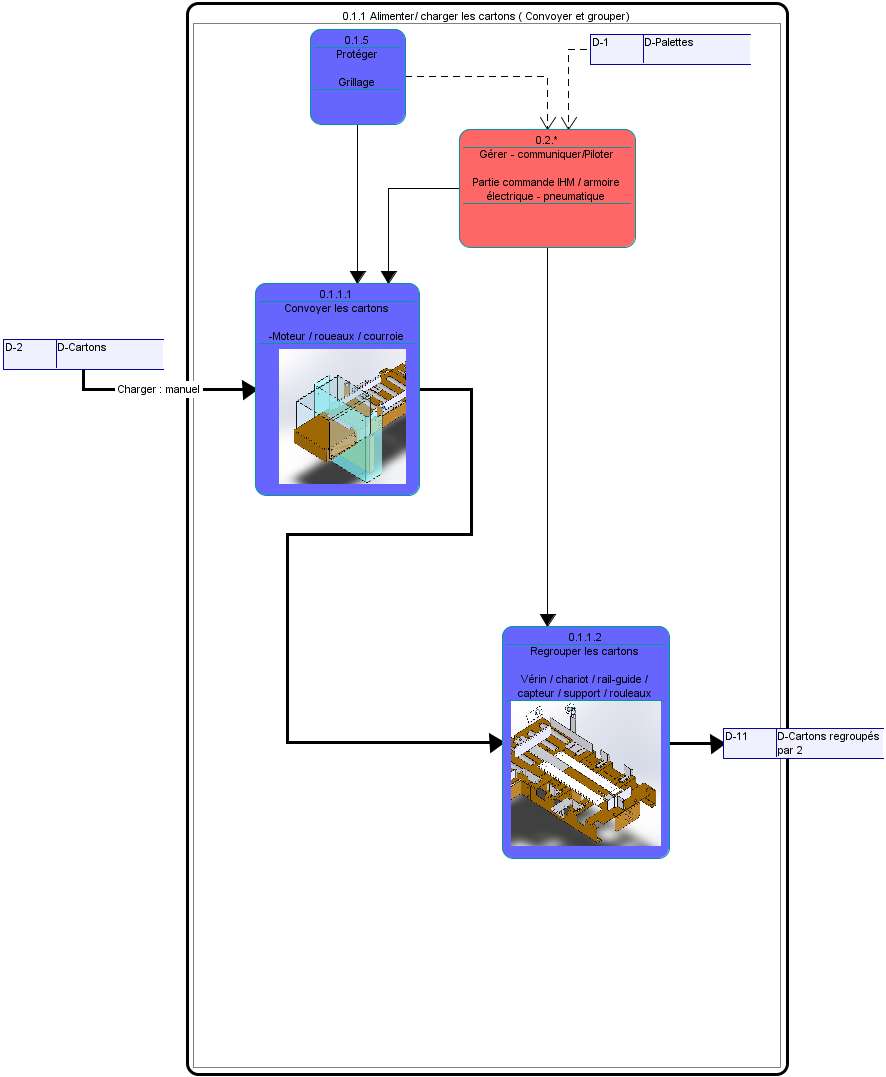 Flux des cartons : 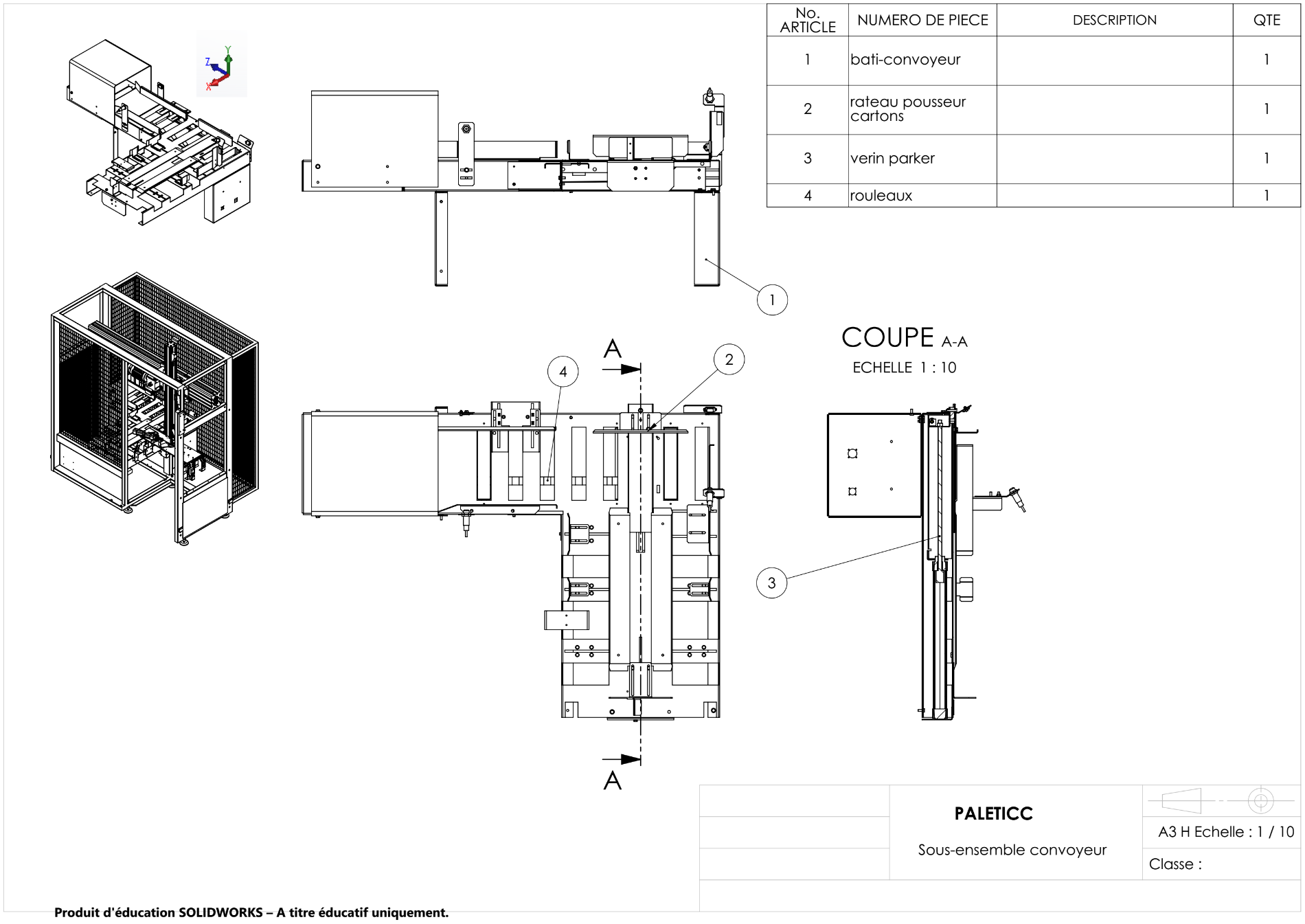 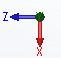 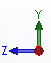 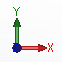 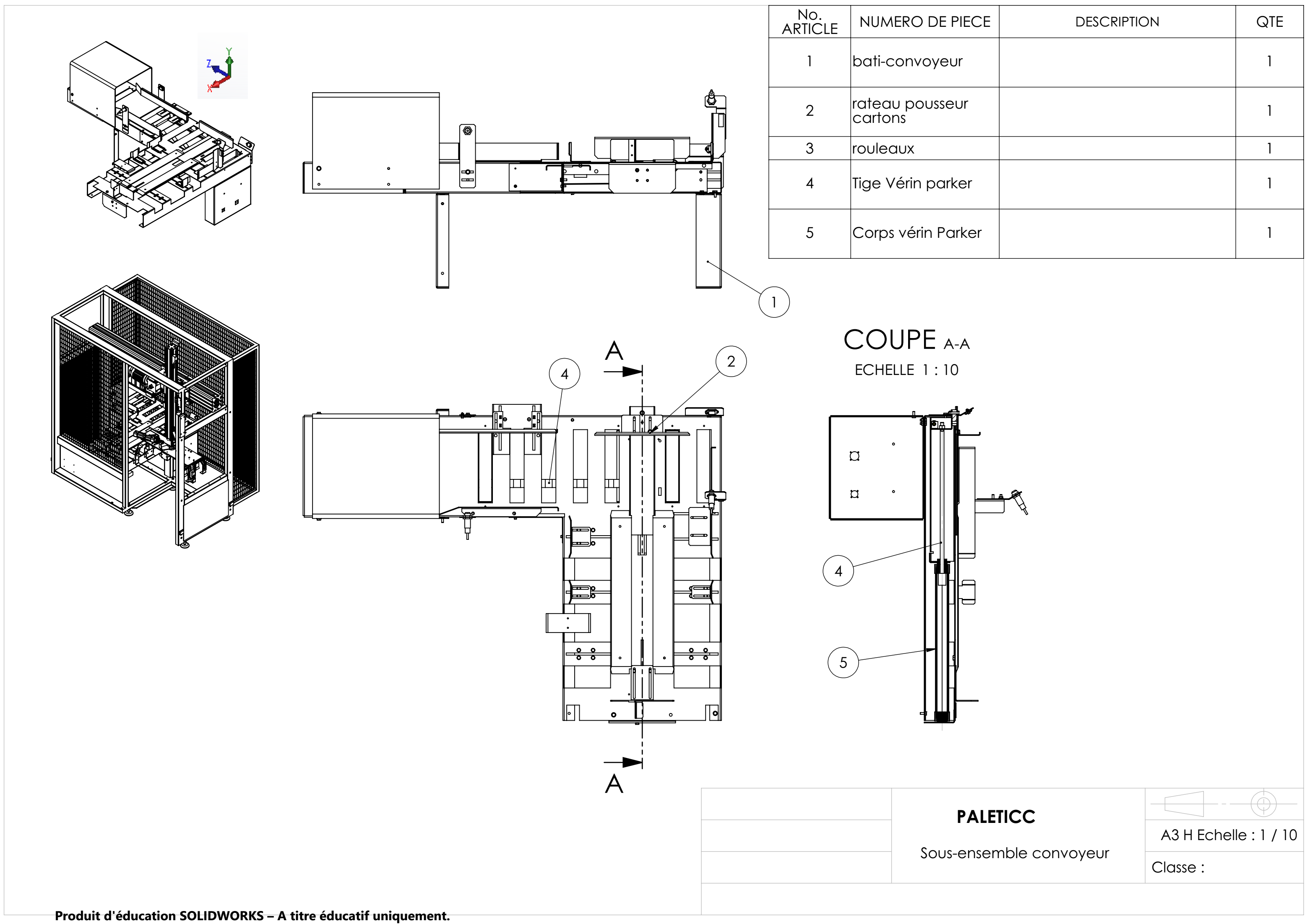 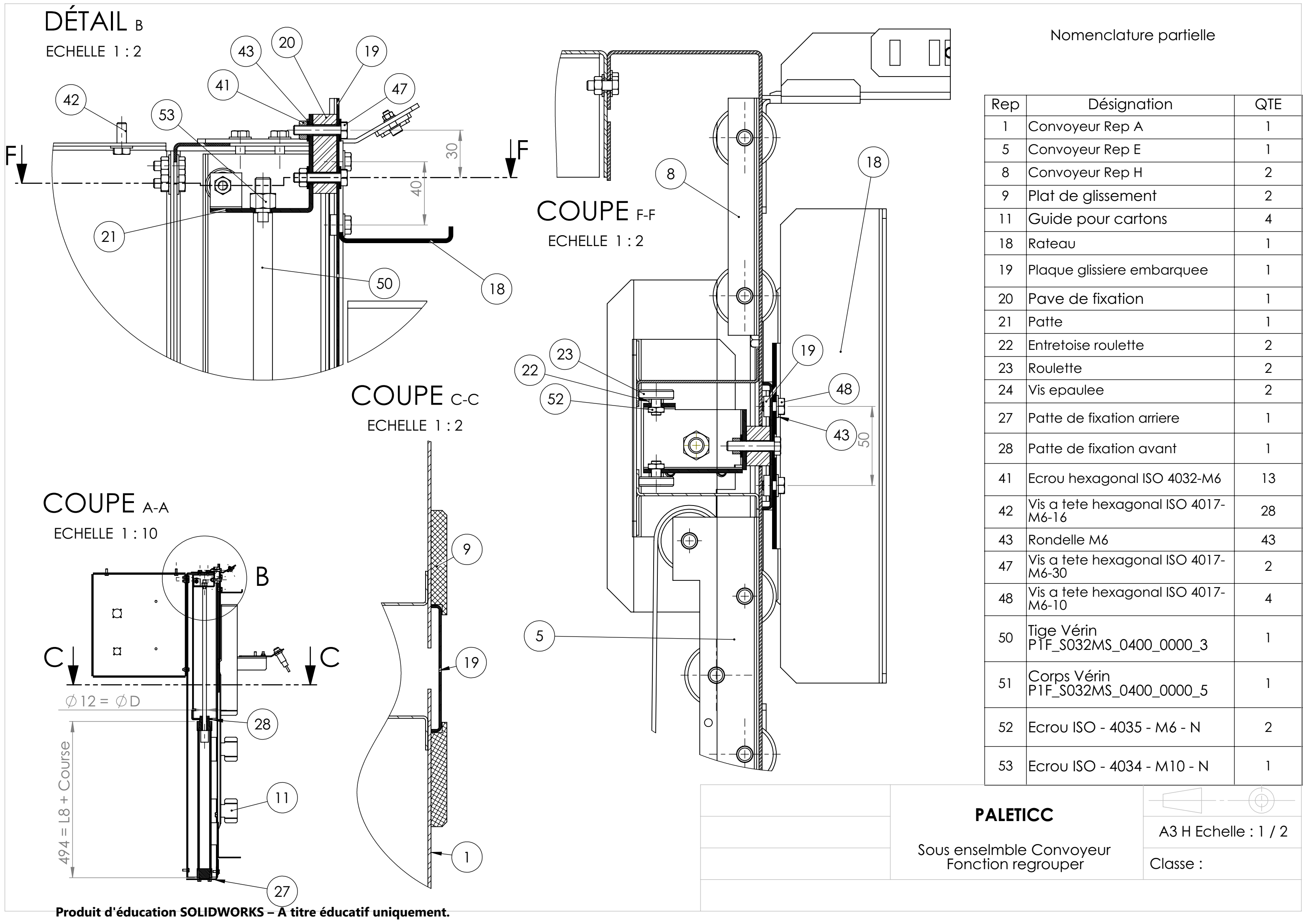 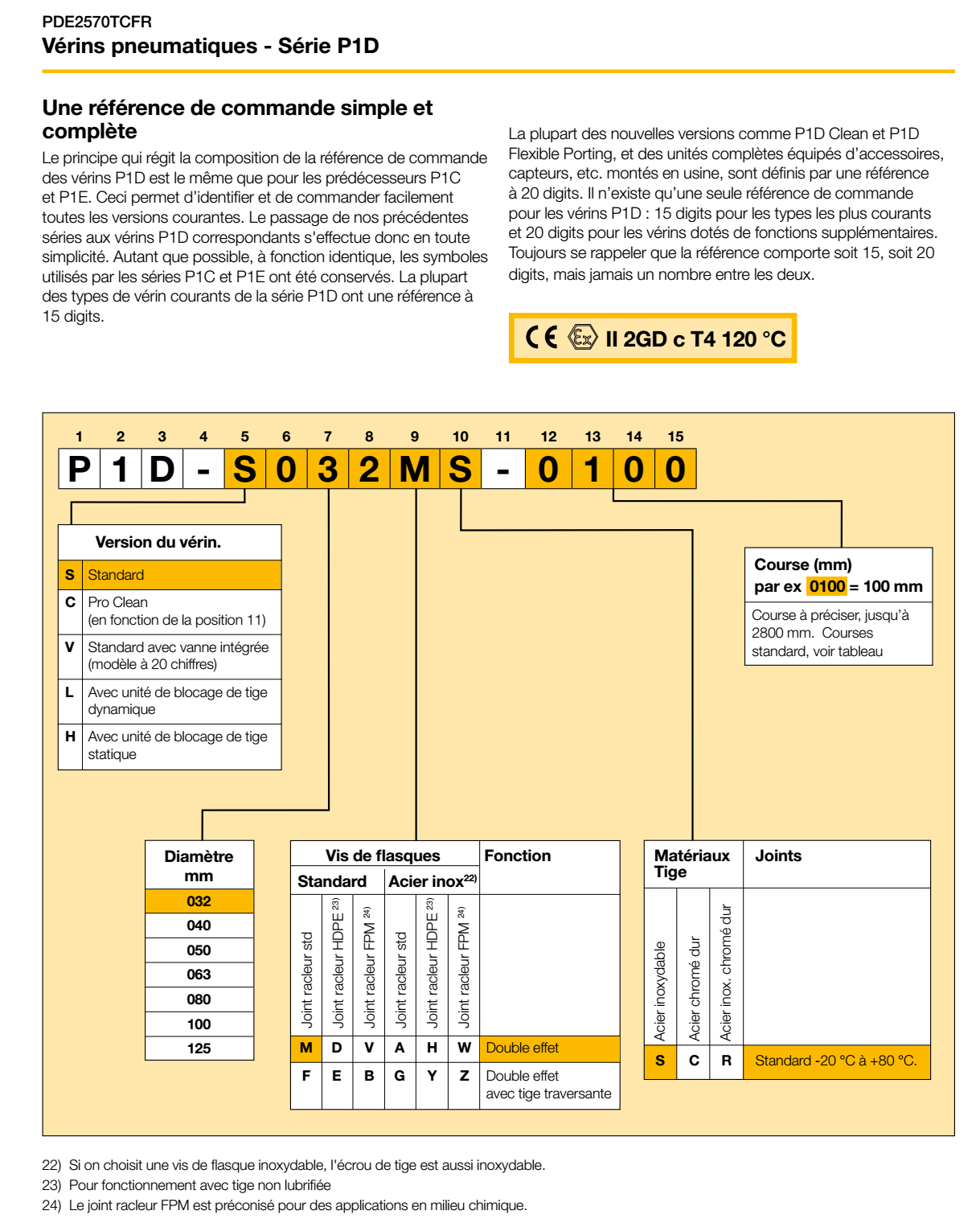 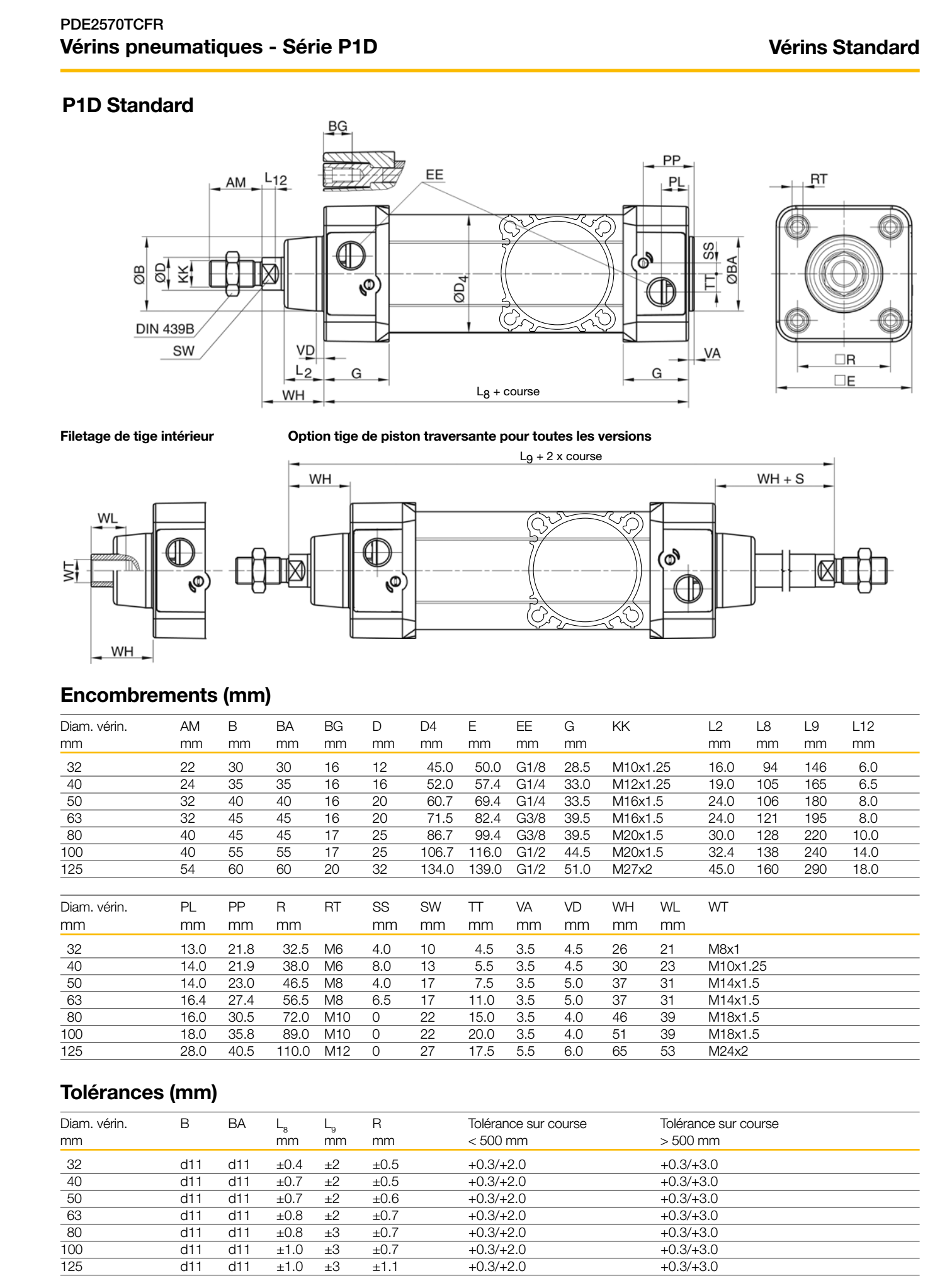 Force théorique des vérins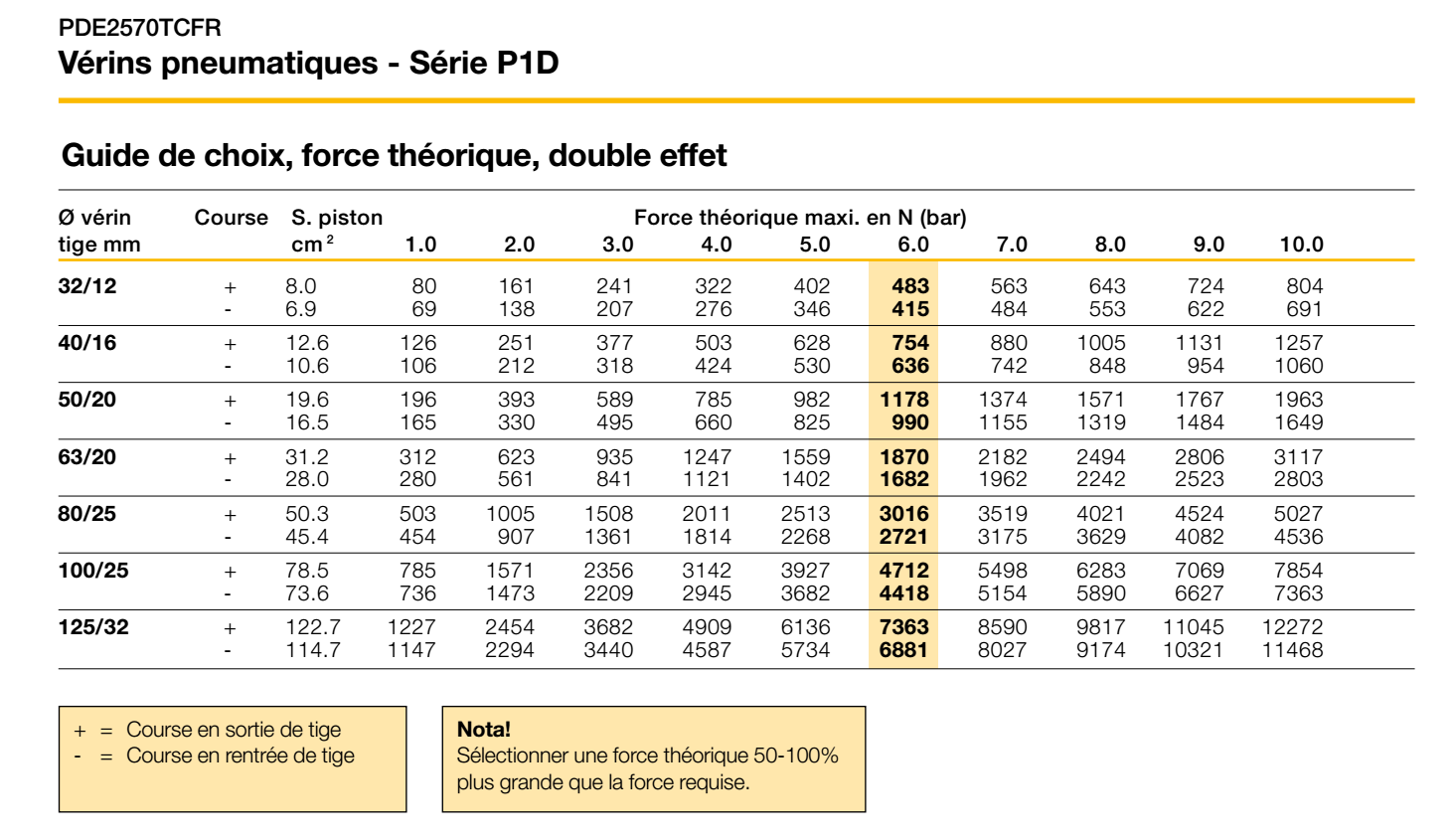 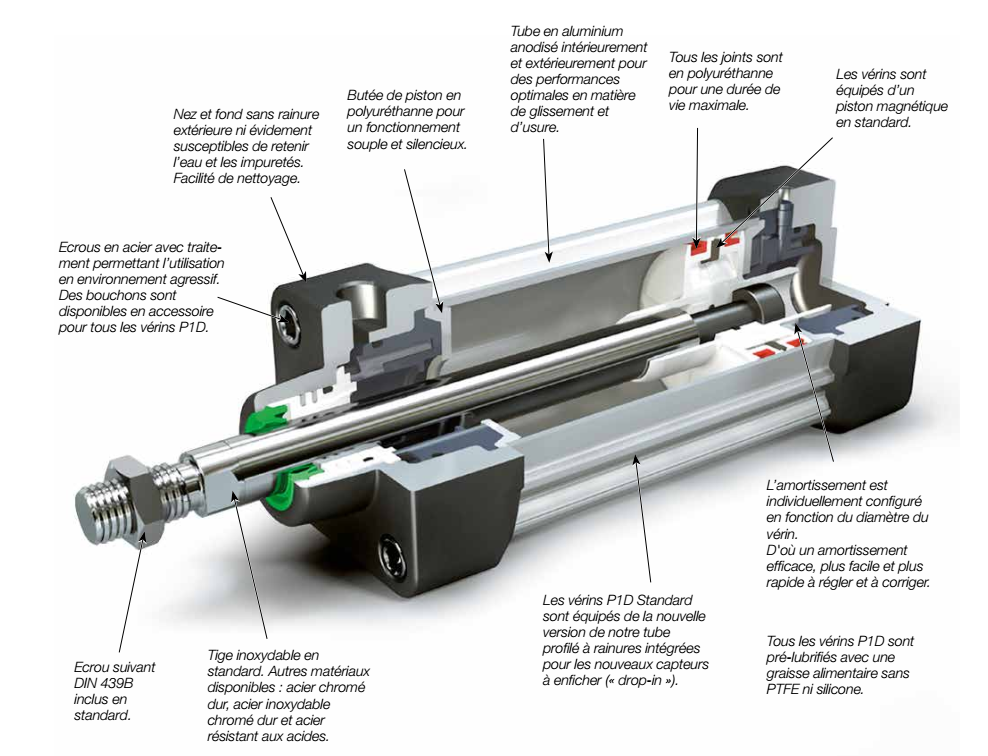 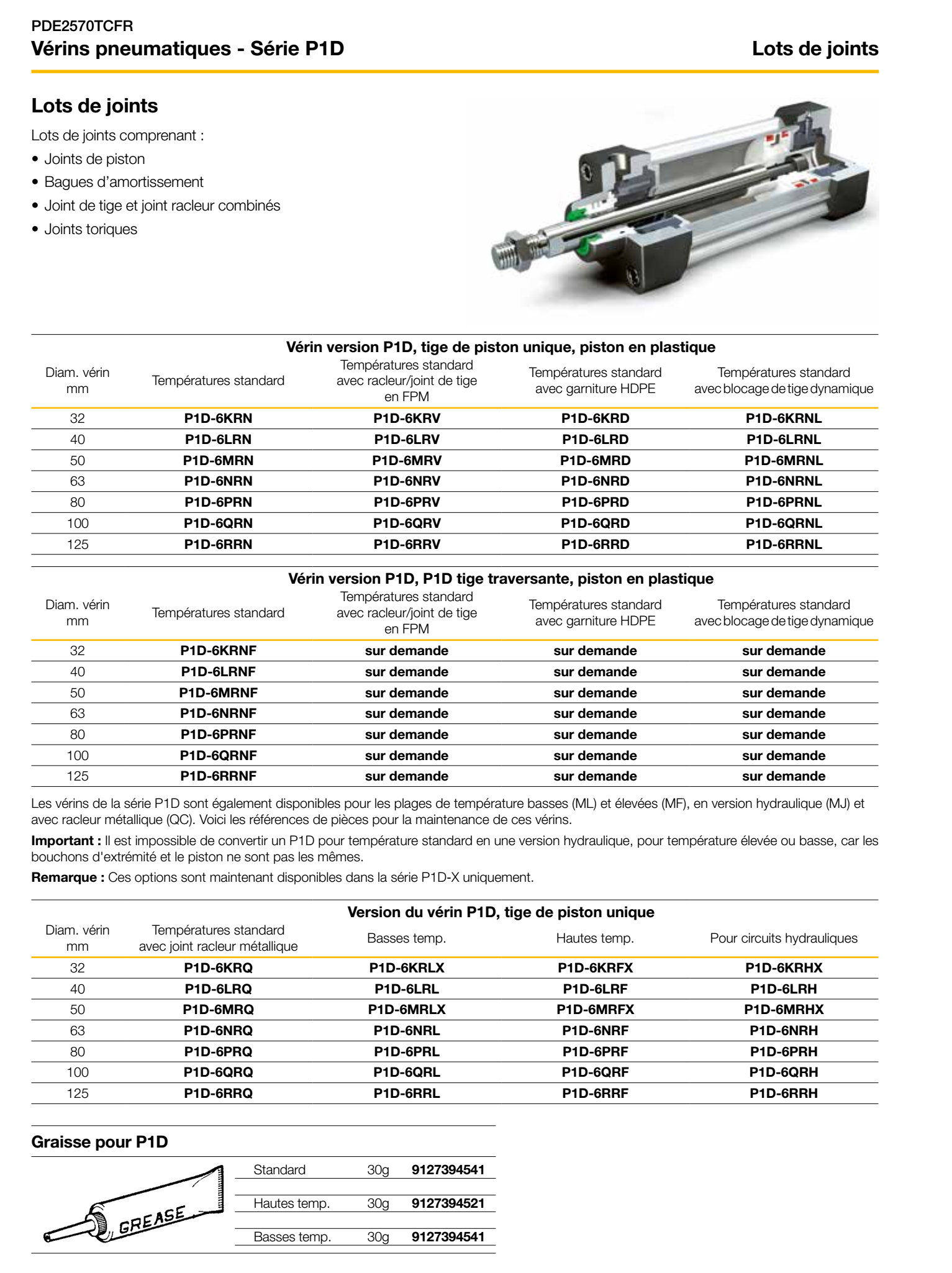 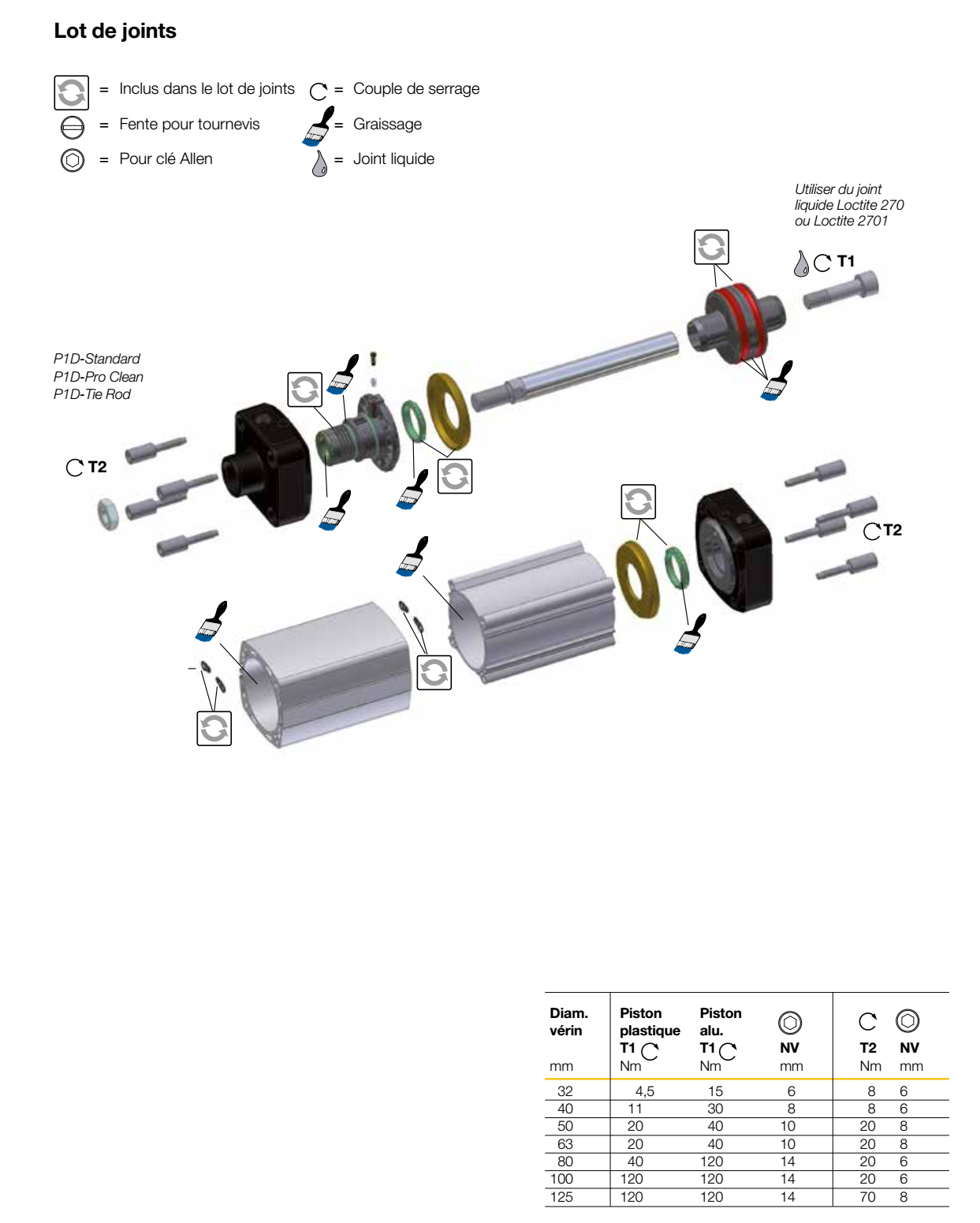 Historique des pannes du Paleticc sur l’année 2022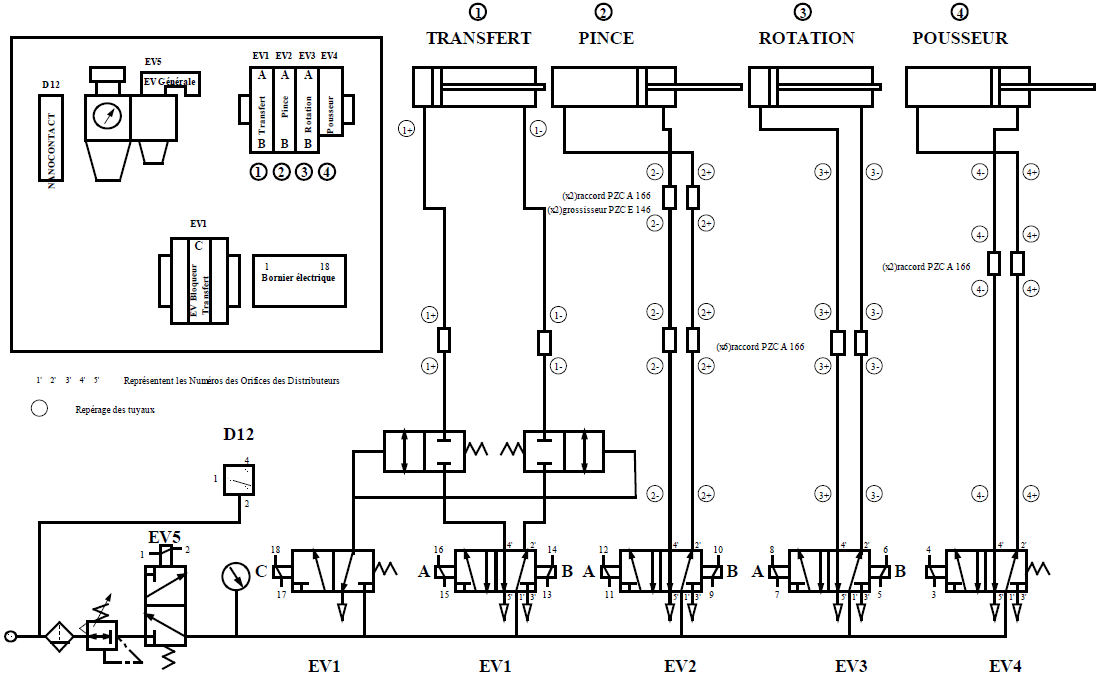 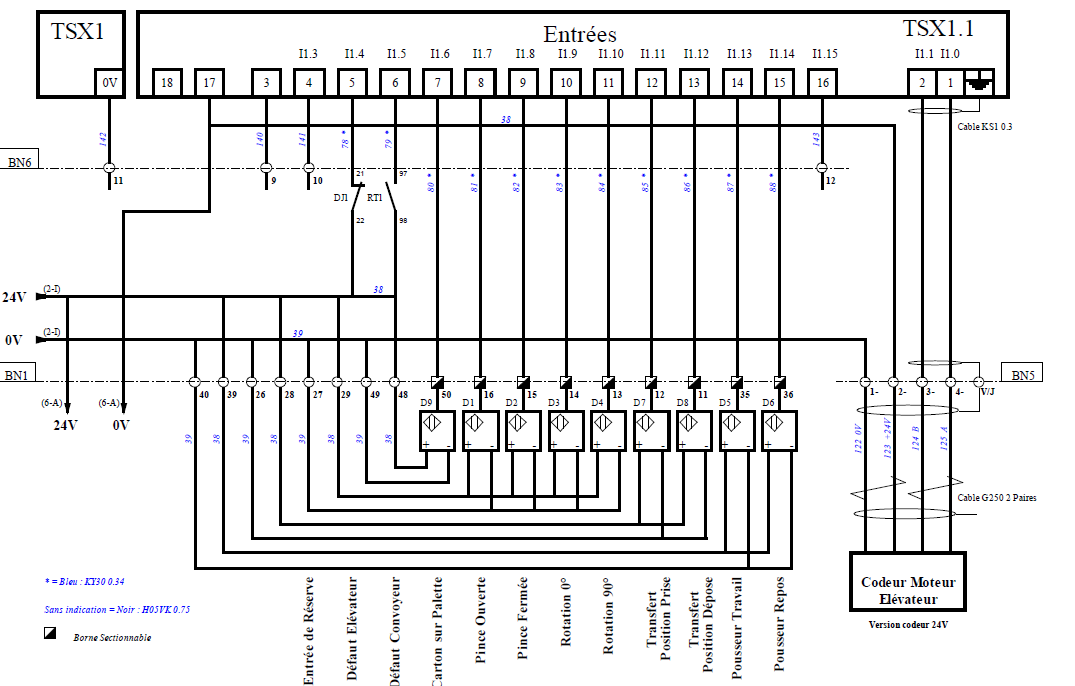 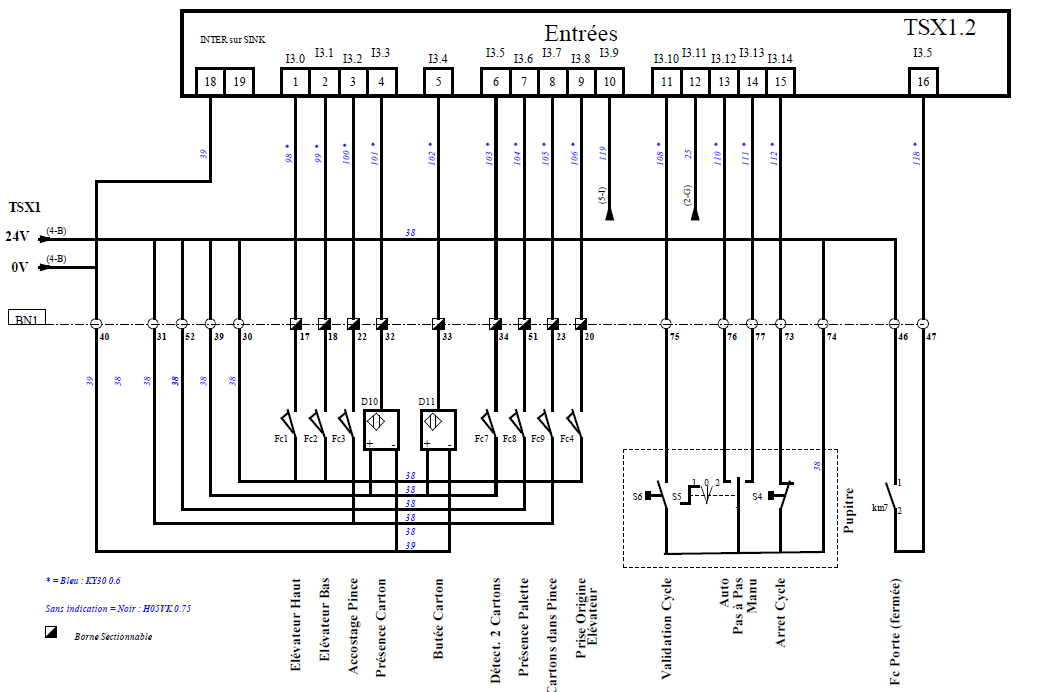 DateType d’arrêtTemps d’arrêt en mnjanv/2022Convoyage des cartons120janv/2022Serrage pince90Fev/2022Poussage cartons90Fev/2022Rotation pince90Mar/2022Convoyage des cartons120Mar/2022Accès porte90Mar/2022Accès porte60Avr/2022Poussage cartons120Avr/2022Convoyage des cartons320Mai/2022Mai/2022Serrage pince120Juin/2022Tombé de cartons (sur pince)180Juin/2022Poussage cartons90Juin/2022Juil/2022Poussage cartons90Juil/2022Accostage pince180Aout/2022Dépose sur palette120Sept/2022Convoyage des cartons320Sept/2022Rotation pince120Oct/2022Serrage pince120Oct/2022Poussage cartons320Oct/2022Tombé de cartons (sur pince)180Nov/2022Convoyage des cartons120Nov/2022Poussage cartons120Dec/2022Serrage pince90DEc/2022Convoyage des cartons120